Областное государственное бюджетное профессиональное образовательное учреждение"Николаевский технологический техникум"Рабочая ПРОГРАММаучебной дисциплиныОУД.06 ОСНОВЫ БЕЗОПАСНОСТИ ЖИЗНЕДЕЯТЕЛЬНОСТИр.п. Николаевка2020г.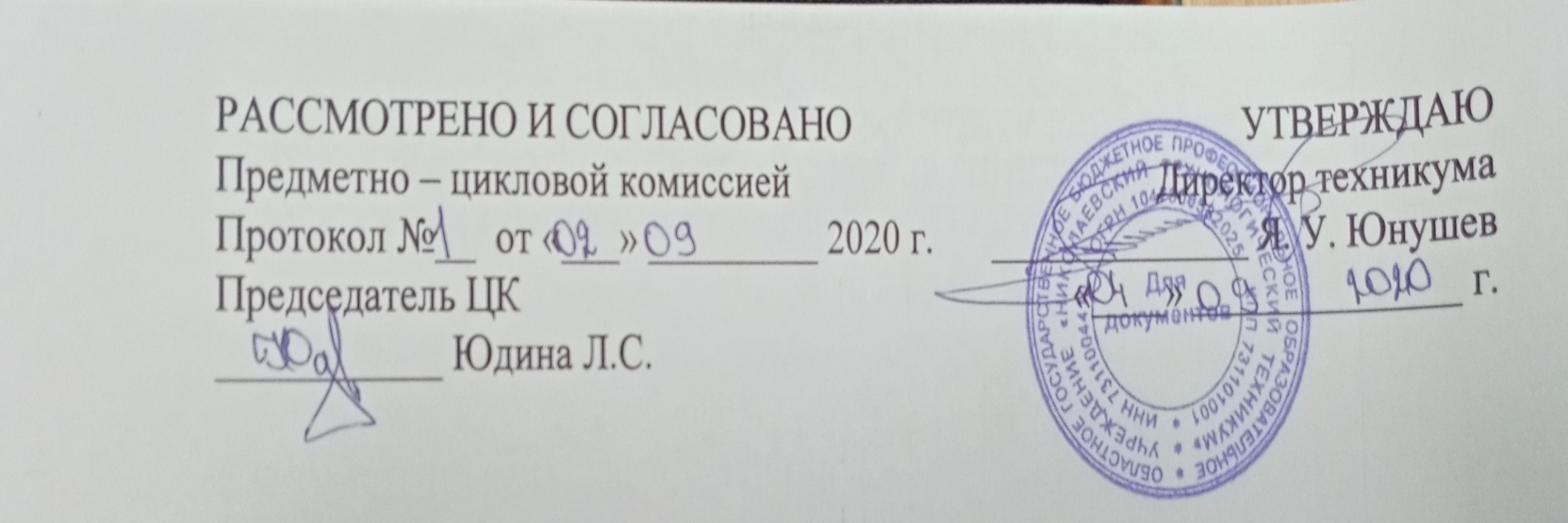          Адаптированная рабочая программа учебной дисциплины разработана на основе примерной программы общеобразовательной учебной дисциплины «Основы безопасности жизнедеятельности» для профессиональных образовательных организаций, рекомендованных Федеральным государственным автономным учреждением «Федеральный институт развития образования» (ФГАУ «ФИРО»), 2017г. в качестве примерной программы для реализации основной профессиональной образовательной программы СПО на базе основного общего образования с получением среднего общего образования Федерального государственного образовательного стандарта, а также с учетом требований ФГОС по специальности 39.01.01 ПоварОрганизация-разработчик: ОГБПОУ НикТТРАЗРАБОТЧИК:  Нечаева Л.В.., преподаватель ОБЖ и БЖСОДЕРЖАНИЕ1. ПАСПОРТ АДАПТИРОВАННОЙ РАБОЧЕЙ ПРОГРАММЫ УЧЕБНОЙ ДИСЦИПЛИНЫОУД.06 Основы Безопасности жизнедеятельности1.1. Область применения рабочей программыРабочая программа «Русский язык и культура речи» является частью образовательной программы среднего профессионального образования по профессии 16675 Повар 1.2. Место учебной дисциплины в структуре основной профессиональной образовательной программы:Учебная дисциплина относится к общеобразовательному циклу ОД.00 ОУД.051.3. Цели и задачи учебной дисциплины – требования к результатам освоения дисциплины:Освоение содержания учебной дисциплины «Основы безопасности жизнедеятельности» обеспечивает достижение следующих результатов:личностных •	-развитие личностных, в том числе духовных и физических, качеств, обеспечивающих защищенность жизненно важных интересов личности от внешних и внутренних угроз;-готовность к служению Отечеству, его защите; 	формирование потребности соблюдать нормы здорового образа жизни, осознанно выполнять правила безопасности жизнедеятельности;-исключение из своей жизни вредных привычек (курения, пьянства и т. д.); 	воспитание ответственного отношения к сохранению окружающей природ- 	ной среды, личному здоровью, как к индивидуальной и общественной ценности;-освоение приемов действий в опасных и чрезвычайных ситуациях природного, техногенного и социального характера;метапредметных •:-овладение умениями формулировать личные понятия о безопасности; анализировать причины возникновения опасных и чрезвычайных ситуаций; -обобщать и сравнивать последствия опасных и чрезвычайных ситуаций; -выявлять причинно-следственные связи опасных ситуаций и их влияние на безопасность жизнедеятельности человека;-овладение навыками самостоятельно определять цели и задачи по безопасному поведению в повседневной жизни и в различных опасных и чрезвычайных ситуациях, выбирать средства реализации поставленных целей, оценивать результаты своей деятельности в обеспечении личной безопасности;-формирование умения воспринимать и перерабатывать информацию, генерировать идеи, моделировать индивидуальные подходы к обеспечению личной безопасности в повседневной жизни и в чрезвычайных ситуациях;-приобретение опыта самостоятельного поиска, анализа и отбора информации  в области безопасности жизнедеятельности с использованием различных источников и новых информационных технологий;-развитие умения выражать свои мысли и способности слушать собеседника, понимать его точку зрения, признавать право другого человека на иное мнение;-формирование умений взаимодействовать с окружающими, выполнять раз- личные социальные роли во время и при ликвидации последствий чрезвычайных ситуаций;-формирование умения предвидеть возникновение опасных ситуаций по характерным признакам их появления, а также на основе анализа специальной информации, получаемой из различных источников;-развитие умения применять полученные теоретические знания на практике:	принимать обоснованные решения и вырабатывать план действий в конкретной опасной ситуации с учетом реально складывающейся обстановки и индивидуальных возможностей;-формирование умения анализировать явления и события природного, техногенного и социального характера, выявлять причины их возникновения и возможные последствия, проектировать модели личного безопасного поведения;-развитие умения информировать о результатах своих наблюдений, участвовать в дискуссии, отстаивать свою точку зрения, находить компромиссное решение в различных ситуациях;-освоение знания устройства и принципов действия бытовых приборов и других технических средств, используемых в повседневной жизни;-приобретение опыта локализации возможных опасных ситуаций, связанных  с нарушением работы технических средств и правил их эксплуатации;-формирование установки на здоровый образ жизни; 	-развитие необходимых физических качеств: выносливости, силы, ловкости,  гибкости, скоростных качеств, достаточных для того, чтобы выдерживать необходимые умственные и физические нагрузки;предметных •	 :-сформированность представлений о культуре безопасности жизнедеятельности, в том числе о культуре экологической безопасности как жизненно важной социально-нравственной позиции личности, а также средстве, повышающем защищенность личности, общества и государства от внешних и внутренних угроз, включая отрицательное влияние человеческого фактора;-получение знания основ государственной системы, российского законодательства, направленного на защиту населения от внешних и внутренних угроз;-сформированность представлений о необходимости отрицания экстремизма,  терроризма, других действий противоправного характера, а также асоциального поведения;-сформированность представлений о здоровом образе жизни как о средстве обеспечения духовного, физического и социального благополучия личности;-освоение знания распространенных опасных и чрезвычайных ситуаций при- родного, техногенного и социального характера;-освоение знания факторов, пагубно влияющих на здоровье человека; 	-развитие знания основных мер защиты (в том числе в области гражданской обороны) и правил поведения в условиях опасных и чрезвычайных ситуаций;-формирование умения предвидеть возникновение опасных и чрезвычайных ситуаций по характерным для них признакам, а также использовать различные информационные источники;-развитие умения применять полученные знания в области безопасности на практике, проектировать модели личного безопасного поведения в повседневной жизни и в различных опасных и чрезвычайных ситуациях;-получение и освоение знания основ обороны государства и воинской службы: -законодательства об обороне государства и воинской обязанности граждан; прав и обязанностей гражданина до призыва, во время призыва и прохождения военной службы, уставных отношений, быта военнослужащих, порядка несения службы и воинских ритуалов, строевой, огневой и тактической подготовки;-освоение знания основных видов военно-профессиональной деятельности,  	особенностей прохождения военной службы по призыву и контракту, увольнения с военной службы и пребывания в запасе;-владение основами медицинских знаний и оказания первой помощи постра- давшим при неотложных состояниях (травмах, отравлениях и различных видах поражений), включая знания об основных инфекционных заболеваниях и их профилактике;В результате освоения дисциплины обучающийся должен освоить аспекты общих и профессиональных компетенций:ОК1. Понимать  сущность  и  социальную  значимость  своей  будущей профессии, проявлять к ней устойчивый интерес. ОК2. Организовывать  собственную  деятельность,  определять методы  решения  профессиональных  задач,  оценивать  их  эффективность  и качество. ОК3. Оценивать  риски  и  принимать  решения  в  нестандартных ситуациях. ОК4. Осуществлять  поиск,  анализ  и  оценку  информации,  необходимой  для  постановки  и  решения  профессиональных  задач,  профессионального и личностного развития. ОК5. Использовать  информационно-коммуникационные  технологии для совершенствования профессиональной деятельности. ОК6. Работать  в  коллективе  и  команде,  взаимодействовать с руководством, коллегами и социальными партнерами. ОК9. Осуществлять  профессиональную  деятельность  в  условиях обновления ее целей, содержания, смены технологий. ОК10. Осуществлять  профилактику  травматизма,  обеспечивать охрану жизни и здоровья детей. ОК11. Строить  профессиональную  деятельность  с  соблюдением регулирующих ее правовых норм. ОК12. Исполнять  воинскую  обязанность,  в  том  числе с применением полученных профессиональных знаний(для юношей).1.4. Рекомендуемое количество часов на освоение программы учебной дисциплины:максимальной учебной нагрузки обучающихся 60 часов, в том числе:обязательной аудиторной учебной нагрузки обучающихся 60 часов;теория -24практические занятия-361.5. «При угрозе возникновения и (или) возникновении отдельных чрезвычайных ситуаций, введении режима повышенной готовности или чрезвычайной ситуации на всей территории Российской Федерации либо на территории Ульяновской области реализация образовательной программы учебной дисциплины, а также проведение зачётов ,экзаменов, завершающих освоение рабочей образовательной программы, (пишут только в тех учебных программах, где по учебному плану зачёты и экзамены предусмотрены), осуществляется с применением электронного обучения, дистанционных образовательных технологий».  При необходимости можно расписать особенности проведения учебных занятий, практических и лабораторных работ в дистанционном формате. Например,  Лабораторные и практические работы будут продемонстрированы на платформе дистанционного обучения НикТТ.       Внести в рабочие программы учебных дисциплин следующие нормативные документы: « - Федеральный закон от 29.12.2012г № 273 «Об образовании в Российской Федерации» (если он не указан)        - Федеральный закон от 08.06.2020г № 164 –ФЗ «О внесении изменений в статьи 71.1 и 108 Федерального закона «Об образовании в Российской Федерации         - Приказ Министерства образования и науки Российской Федерации от 23 августа 2017 года №816».2. СТРУКТУРА И СОДЕРЖАНИЕ УЧЕБНОЙ ДИСЦИПЛИНЫ2.1. Объем учебной дисциплины и виды учебной работы2.2.  Тематический план и содержание учебной дисциплины  ОУД.05 Основы безопасности жизнедеятельности3. УСЛОВИЯ РЕАЛИЗАЦИИ УЧЕБНОЙ ДИСЦИПЛИНЫ3.1. Требования к минимальному материально-техническому обеспечениюРеализация учебной дисциплины требует наличия учебного кабинета «Безопасности жизнедеятельности и охраны труда», стрелковый тир, открытый стадион широкого профиляОборудование учебного кабинета:посадочные места по количеству студентов;рабочее место преподавателя;стенд «На службе отечеству».стенд «Воинская обязанность граждан» стенд «Награды России» стенд «Новейшие средства защиты органов дыхания».стенд «Уголок гражданской обороны».стенд «Умей действовать при пожаре».стенд «Осторожно - терроризм!».стенд «Наша гражданская оборона».стенд «Правила постановки на воинский учет» электрифицированный стенд с плакатами «Гражданская оборона» электрифицированный стенд с плакатами «Основы военной службы»  макеты 5,45мм автомата Калашниковаучебно-имитационные гранаты Ф- 1 , РГД- 5.прибор ВПХР.прибор ДП – 5.противогазы ГП – 5и ГП-7.респираторы «Лепесток», «Кама», РУ - 60М костюмы  химической защиты  Л-1.сейф для хранения пневматического оружия, макетов автомата Калашникова, учебных мин и гранат.Оборудование стрелкового тира:стенд с мишенями для стрельбырабочее место для стрельбы.Оборудование открытый стадион широкого профиля:полоса препятствийспортивный городок.Технические средства обучения:проектор, компьютер,экран.3.2. Информационное обеспечение обученияПеречень рекомендуемых учебных изданий, Интернет-ресурсов, дополнительной литературыОсновные источники:1.Хван Т.А., Хван П.А. Основы безопасности жизнедеятельности: учебное пособие, г. Ростов-на-Дону,2019.-415 с.Дополнительные источники:Для студентовАйзман Р.И., Омельченко И.В. Основы медицинских знаний: учеб. пособие для бакалавров. — М., 2018.Косолапова Н.В., Прокопенко Н.А. Основы безопасности жизнедеятельности: учебник для сред. проф. образования. — М., 2018.Косолапова Н.В., Прокопенко Н.А. Основы безопасности жизнедеятельности: электронный учебник для сред. проф. образования. — М., 2019Косолапова Н.В., Прокопенко Н.А., Побежимова Е.Л. Безопасность жизнедеятельности: учебник для учреждений сред. проф. образования. — М., 2019Косолапова Н.В., Прокопенко Н.А., Побежимова Е.Л. Безопасность жизнедеятельности. Практикум: учеб. пособие для учреждений сред. проф. образования. — М., 2020.Косолапова Н.В., Прокопенко Н.А., Побежимова Е.Л. Безопасность жизнедеятельности: электронное учебное издание для обучающихся по профессиям в учреждениях сред. проф. образования. — М., 2018Косолапова Н.В., Прокопенко Н.А., Побежимова Е.Л. Безопасность жизнедеятельности: электронное приложение к учебнику для учреждений сред. проф. образования. — М., 2018.Косолапова Н.В., Прокопенко Н.А., Побежимова Е.Л. Безопасность жизнедеятельности: электронный учебно-методический комплекс для учреждений сред. проф. образования. — М., 2018Микрюков В.Ю. Безопасность жизнедеятельности: учебник для студентов сред. проф. об-разования. — М., 2019Микрюков В.Ю. Основы военной службы: учебникдля учащихся старших классов сред. образовательных учреждений и студентов сред. спец. учеб. заведений, а также преподавателей этого курса. — М., 2017.Микрюков В.Ю. Азбука патриота. Друзья и враги России. — М., 2019Для преподавателейКонституция Российской Федерации (принята всенародным голосованием 12.12.1993) (с учетом поправок, внесенных федеральными конституционными законами РФ о поправках к Конституции РФ от 30.12.2008 №  6-ФКЗ, от 30.12.2008 № 7-ФКЗ) // СЗ РФ. — 2009. — №  4. — Ст. 445.Федеральный закон от 29.12.2012 № 273-ФЗ (в ред. федеральных законов от 07.05.2013 № 99-ФЗ, от 07.06.2013 № 120-ФЗ, от 02.07.2013 № 170-ФЗ, от 23.07.2013 № 203-ФЗот 25.11.2013 № 317-ФЗ, от 03.02.2014 № 11-ФЗ, от 03.02.2014 № 15-ФЗ, от 05.05.2014№ 84-ФЗ, от 27.05.2014 № 135-ФЗ, от 04.06.2014 № 148-ФЗ, с изм., внесенными Федеральным законом от 04.06.2014 № 145-ФЗ) «Об образовании в Российской Федерации».Приказ Министерства образования и науки РФ от 17.05.2012 № 413 «Об утверждении федерального государственного образовательного стандарта среднего (полного) общего образования» (зарегистрирован в Минюсте РФ 07.06.2012 № 24480).Приказ Министерства образования и науки РФ от 29.12.2014 № 1645 «О внесении изменений в Приказ Министерства образования и науки Российской Федерации от 17.05.2012 №  413 “Об утверждении федерального государственного образовательного стандарта среднего (полного) общего образования”».Письмо Департамента государственной политики в сфере подготовки рабочих кадров и ДПО Минобрнауки России от 17.03.2015 № 06-259 «Рекомендации по организации получе-ния среднего общего образования в пределах освоения образовательных программ среднего профессионального образования на базе основного общего образования с учетом требований федеральных государственных образовательных стандартов и получаемой профессии или специальности среднего профессионального образования».Интернет-ресурсыwww.mchs.gov.ru (сайт МЧС РФ).www.mvd.ru (сайт МВД РФ).www. mil. ru (сайт Минобороны).www.fsb.ru (сайт ФСБ РФ).3.3. Особенности организации образовательной деятельности для лиц с ограниченными возможностями здоровьяОбучение по образовательным программам среднего профессионального образования обучающихся с ограниченными возможностями здоровья осуществляется на основе образовательных программ среднего профессионального образования, адаптированных при необходимости для обучения данной категории обучающихся.Обучающиеся с ЗПР - это дети, имеющее недостатки в психологическом развитии, подтвержденные ПМПК и препятствующие получению образования без создания специальных условий.Категория обучающихся с ЗПР - наиболее многочисленная среди детей с ограниченными возможностями здоровья (ОВЗ) и неоднородная по составу группа. Среди причин возникновения ЗПР могут фигурировать органическая и/или функциональная недостаточность центральной нервной системы, конституциональные факторы, хронические соматические заболевания, неблагоприятные условия воспитания, психическая и социальная депривация. Подобное разнообразие этиологических факторов обусловливает значительный диапазон выраженности нарушений - от состояний, приближающихся к уровню возрастной нормы, до состояний, требующих отграничения от умственной отсталости. Все обучающиеся с ЗПР испытывают в той или иной степени выраженные затруднения в усвоении учебных программ, обусловленные недостаточными познавательными способностями, специфическими расстройствами психологического развития (навыков речи, письма и др.), нарушениями в организации деятельности и/или поведения. Общими для всех обучающихся с ЗПР являются в разной степени выраженные недостатки в формировании высших психических функций, замедленный темп либо неравномерное становление познавательной деятельности, трудности произвольной саморегуляции. Достаточно часто у обучающихся отмечаются нарушения речевой и мелкой ручной моторики, зрительного восприятия и пространственной ориентировки, умственной работоспособности и эмоциональной сферы.Уровень психического развития обучающегося с ЗПР зависит не только от характера и степени выраженности первичного (как правило, биологического по своей природе) нарушения, но и от качества предшествующего обучения и воспитания (школьного).Диапазон различий в развитии обучающихся с ЗПР достаточно велик – от практически нормально развивающихся, испытывающих временные и относительно легко устранимые трудности, до обучающихся с выраженными и сложными по структуре нарушениями когнитивной и аффективно-поведенческой сфер личности. От обучающихся, способных при специальной поддержке на равных обучаться совместно со здоровыми сверстниками, до обучающихся, нуждающихся при получении среднего профессионального образования в систематической и комплексной (психолого-медико-педагогической) коррекционной помощи. Различие структуры нарушения психического развития у обучающихся с ЗПР определяет необходимость многообразия специальной поддержки в получении образования и самих образовательных маршрутов,  соответствующих возможностям и потребностям обучающихся с ЗПР и направленных на преодоление существующих ограничений в получении образования, вызванных тяжестью нарушения психического развития и способностью или неспособностью  обучающегося к освоению образования, сопоставимого по срокам с образованием здоровых сверстников.4. КОНТРОЛЬ И ОЦЕНКА РЕЗУЛЬТАТОВ ОСВОЕНИЯ УЧЕБНОЙ ДИСЦИПЛИНЫ4.1 Контроль и оценка результатов освоения учебной дисциплины осуществляется преподавателем в процессе проведения практических занятий, тестирования, а также выполнения обучающихсями индивидуальных заданий, проектов, исследований.1. ПАСПОРТ АДАПТИРОВАННОЙ РАБОЧЕЙ ПРОГРАММЫ УЧЕБНОЙ ДИСЦИПЛИНЫ42. СТРУКТУРА И СОДЕРЖАНИЕ УЧЕБНОЙ ДИСЦИПЛИНЫ63. УСЛОВИЯ РЕАЛИЗАЦИИ УЧЕБНОЙ ДИСЦИПЛИНЫ154.КОНТРОЛЬ И ОЦЕНКА РЕЗУЛЬТАТОВ ОСВОЕНИЯ УЧЕБНОЙ ДИСЦИПЛИНЫ17Вид учебной работыОбъем часовМаксимальная учебная нагрузка (всего)60Обязательная аудиторная учебная нагрузка (всего)60в том числе:теория24практические занятия36контрольные работы-Самостоятельная работа обучающегося (всего)0Итоговая аттестация в форме зачета1Наименование разделов и темСодержание учебного материала, лабораторные работы и практические занятия, самостоятельная работа обучающихсяСодержание учебного материала, лабораторные работы и практические занятия, самостоятельная работа обучающихсяСодержание учебного материала, лабораторные работы и практические занятия, самостоятельная работа обучающихсяСодержание учебного материала, лабораторные работы и практические занятия, самостоятельная работа обучающихсяСодержание учебного материала, лабораторные работы и практические занятия, самостоятельная работа обучающихсяОбъем часовУровень освоения12222234Раздел №1.Обеспечение личной безопасности и сохранение здоровьяРаздел №1.Обеспечение личной безопасности и сохранение здоровьяРаздел №1.Обеспечение личной безопасности и сохранение здоровьяРаздел №1.Обеспечение личной безопасности и сохранение здоровьяРаздел №1.Обеспечение личной безопасности и сохранение здоровьяРаздел №1.Обеспечение личной безопасности и сохранение здоровья5Тема 1.1Здоровье и здоровый образ жизниТема 1.1Здоровье и здоровый образ жизниСодержание учебного материалаСодержание учебного материалаСодержание учебного материалаСодержание учебного материала22Тема 1.1Здоровье и здоровый образ жизниТема 1.1Здоровье и здоровый образ жизни1. 1. 1. Общие понятия о здоровьеТема 1.1Здоровье и здоровый образ жизниТема 1.1Здоровье и здоровый образ жизни2. 2. 2. Здоровый образ жизни – основа укрепления и сохранения личного здоровья. Тема 1.2. Вредные привычки и их влияние на здоровье человекаТема 1.2. Вредные привычки и их влияние на здоровье человекаСодержание учебного материалаСодержание учебного материалаСодержание учебного материалаСодержание учебного материала2Тема 1.2. Вредные привычки и их влияние на здоровье человекаТема 1.2. Вредные привычки и их влияние на здоровье человека1. 1. 1. Основные виды вредных привычек. Алкоголь, курение и его влияние на здоровье человекаТема 1.2. Вредные привычки и их влияние на здоровье человекаТема 1.2. Вредные привычки и их влияние на здоровье человекаСамостоятельная работа обучающихсяСамостоятельная работа обучающихсяСамостоятельная работа обучающихсяСамостоятельная работа обучающихсяТема 1.2. Вредные привычки и их влияние на здоровье человекаТема 1.2. Вредные привычки и их влияние на здоровье человека1. 1. 1. Изучить тему: «Вредные виды привычек и их влияние на здоровье человека»Тема 1.3.Первая медицинская помощьТема 1.3.Первая медицинская помощьСодержание учебного материалаСодержание учебного материалаСодержание учебного материалаСодержание учебного материала12Тема 1.3.Первая медицинская помощьТема 1.3.Первая медицинская помощь1.1.1.Первая медицинская помощь при травмах и ранениях2Тема 1.3.Первая медицинская помощьТема 1.3.Первая медицинская помощь2.2.2.Первая медицинская помощь при острой сердечной недостаточности и инсульте. Первая медицинская помощь при остановке сердца.2Раздел №2 Государственная система обеспечения безопасности населенияРаздел №2 Государственная система обеспечения безопасности населенияРаздел №2 Государственная система обеспечения безопасности населенияРаздел №2 Государственная система обеспечения безопасности населенияРаздел №2 Государственная система обеспечения безопасности населенияРаздел №2 Государственная система обеспечения безопасности населения82Тема 2.1РСЧС. Структура и задачи.Тема 2.1РСЧС. Структура и задачи.Содержание учебного материалаСодержание учебного материалаСодержание учебного материалаСодержание учебного материала12Тема 2.1РСЧС. Структура и задачи.Тема 2.1РСЧС. Структура и задачи.111РСЧС, история ее создания и  предназначение, структура, задачи, решаемые по защите населения от чрезвычайных ситуацийТема2.2.Предназначение, структура и задачи гражданской обороны (ГО)Тема2.2.Предназначение, структура и задачи гражданской обороны (ГО)Содержание учебного материалаСодержание учебного материалаСодержание учебного материалаСодержание учебного материала12Тема2.2.Предназначение, структура и задачи гражданской обороны (ГО)Тема2.2.Предназначение, структура и задачи гражданской обороны (ГО)1. 1. 1. Предназначение, история создания ГО. Задачи и основные мероприятия ГО при ведении военных действийТема2.2.Предназначение, структура и задачи гражданской обороны (ГО)Тема2.2.Предназначение, структура и задачи гражданской обороны (ГО)2. 2. 2. Организация гражданской обороны в общеобразовательном учреждении, ее предназначение.Тема 2.3. Способы защиты населения от оружия массового поражения (ОМП)Тема 2.3. Способы защиты населения от оружия массового поражения (ОМП)Содержание учебного материалаСодержание учебного материалаСодержание учебного материалаСодержание учебного материала2Тема 2.3. Способы защиты населения от оружия массового поражения (ОМП)Тема 2.3. Способы защиты населения от оружия массового поражения (ОМП)1. 1. 1. Оповещение и информирование населения об опасностях, возникающих в чрезвычайных ситуациях военного и мирного времени Инженерная защита населения при ведении военных действийТема 2.3. Способы защиты населения от оружия массового поражения (ОМП)Тема 2.3. Способы защиты населения от оружия массового поражения (ОМП)Практические занятияПрактические занятияПрактические занятияПрактические занятия32Тема 2.3. Способы защиты населения от оружия массового поражения (ОМП)Тема 2.3. Способы защиты населения от оружия массового поражения (ОМП)1. 1. 1. Моделирование проведение учебной эвакуации из помещений ОУ, с использованием средств индивидуальных  средств  защиты.12Тема 2.3. Способы защиты населения от оружия массового поражения (ОМП)Тема 2.3. Способы защиты населения от оружия массового поражения (ОМП)222Моделирование проведение учебной эвакуации из помещений ОУ, с использованием средств  коллективных средств  защиты.22Тема 2.4 Государственная защита граждан при возникновении ЧС социально-криминального характераТема 2.4 Государственная защита граждан при возникновении ЧС социально-криминального характераСодержание учебного материалаСодержание учебного материалаСодержание учебного материалаСодержание учебного материала12Тема 2.4 Государственная защита граждан при возникновении ЧС социально-криминального характераТема 2.4 Государственная защита граждан при возникновении ЧС социально-криминального характера111Классификация ЧС социально- криминального характера.2Раздел №3. Основы военной службы и обороны государстваРаздел №3. Основы военной службы и обороны государстваРаздел №3. Основы военной службы и обороны государстваРаздел №3. Основы военной службы и обороны государстваРаздел №3. Основы военной службы и обороны государстваРаздел №3. Основы военной службы и обороны государства282Тема3.1Вооруженные Силы России – защитники нашего ОтечестваТема3.1Вооруженные Силы России – защитники нашего ОтечестваТема3.1Вооруженные Силы России – защитники нашего ОтечестваСодержание учебного материалаСодержание учебного материалаСодержание учебного материала12Тема3.1Вооруженные Силы России – защитники нашего ОтечестваТема3.1Вооруженные Силы России – защитники нашего ОтечестваТема3.1Вооруженные Силы России – защитники нашего Отечества1. 1. История создания  Вооруженных Сил России. Функции и задачи современных  Вооруженных Сил.2Тема3.1Вооруженные Силы России – защитники нашего ОтечестваТема3.1Вооруженные Силы России – защитники нашего ОтечестваТема3.1Вооруженные Силы России – защитники нашего ОтечестваПрактические занятия2Тема3.1Вооруженные Силы России – защитники нашего ОтечестваТема3.1Вооруженные Силы России – защитники нашего ОтечестваТема3.1Вооруженные Силы России – защитники нашего Отечества2.2.Изготовить принципиальную схему функций современных Вооруженных Сил РФ.22Тема3.1Вооруженные Силы России – защитники нашего ОтечестваТема3.1Вооруженные Силы России – защитники нашего ОтечестваТема3.1Вооруженные Силы России – защитники нашего Отечества3.3.Начертить организационную структуру Вооруженных Сил России.2Тема3.2Правовые основы военной службыТема3.2Правовые основы военной службыТема3.2Правовые основы военной службыСодержание учебного материалаСодержание учебного материалаСодержание учебного материала2Тема3.2Правовые основы военной службыТема3.2Правовые основы военной службыТема3.2Правовые основы военной службы11Основные понятия о воинской обязанностиТема3.2Правовые основы военной службыТема3.2Правовые основы военной службыТема3.2Правовые основы военной службыПрактические занятияТема3.2Правовые основы военной службыТема3.2Правовые основы военной службыТема3.2Правовые основы военной службыСоставить свод законов о воинской обязанности и военной службе2Тема 3.3. Организация воинского учета и его предназначениеТема 3.3. Организация воинского учета и его предназначениеТема 3.3. Организация воинского учета и его предназначениеСодержание учебного материалаСодержание учебного материалаСодержание учебного материала2Тема 3.3. Организация воинского учета и его предназначениеТема 3.3. Организация воинского учета и его предназначениеТема 3.3. Организация воинского учета и его предназначение1. 1. Воинский учет - составная часть воинской обязанности граждан2Тема 3.4.Обязательная  и добровольная подготовка граждан к военной службеТема 3.4.Обязательная  и добровольная подготовка граждан к военной службеТема 3.4.Обязательная  и добровольная подготовка граждан к военной службеСодержание учебного материалаСодержание учебного материалаСодержание учебного материала1Тема 3.4.Обязательная  и добровольная подготовка граждан к военной службеТема 3.4.Обязательная  и добровольная подготовка граждан к военной службеТема 3.4.Обязательная  и добровольная подготовка граждан к военной службе11Основное содержание обязательной подготовки гражданина к.Тема 3.4.Обязательная  и добровольная подготовка граждан к военной службеТема 3.4.Обязательная  и добровольная подготовка граждан к военной службеТема 3.4.Обязательная  и добровольная подготовка граждан к военной службе22Основные военной службе направления добровольной подготовки граждан к военной службеТема 3.5.Организация и порядок призыва граждан на военную службу по призывуТема 3.5.Организация и порядок призыва граждан на военную службу по призывуТема 3.5.Организация и порядок призыва граждан на военную службу по призывуСодержание учебного материалаСодержание учебного материалаСодержание учебного материала1Тема 3.5.Организация и порядок призыва граждан на военную службу по призывуТема 3.5.Организация и порядок призыва граждан на военную службу по призывуТема 3.5.Организация и порядок призыва граждан на военную службу по призыву11Обязанности граждан, подлежащих призыву на военную службуТема 3.5.Организация и порядок призыва граждан на военную службу по призывуТема 3.5.Организация и порядок призыва граждан на военную службу по призывуТема 3.5.Организация и порядок призыва граждан на военную службу по призыву22Общие требования к безопасности военной службы и способы бесконфликтного общения и саморегуляции в повседневной деятельности и экстремальных условиях военной службы2Тема 3.5.Организация и порядок призыва граждан на военную службу по призывуТема 3.5.Организация и порядок призыва граждан на военную службу по призывуТема 3.5.Организация и порядок призыва граждан на военную службу по призывуПрактические занятия72Тема 3.5.Организация и порядок призыва граждан на военную службу по призывуТема 3.5.Организация и порядок призыва граждан на военную службу по призывуТема 3.5.Организация и порядок призыва граждан на военную службу по призыву11Составить перечень правил о медицинском освидетельствовании граждан подлежащих призыву на военную службу12Тема 3.5.Организация и порядок призыва граждан на военную службу по призывуТема 3.5.Организация и порядок призыва граждан на военную службу по призывуТема 3.5.Организация и порядок призыва граждан на военную службу по призыву22Составить принципиальную схему категорий медицинских обследований граждан подлежащих призыву на военную службу22Тема 3.5.Организация и порядок призыва граждан на военную службу по призывуТема 3.5.Организация и порядок призыва граждан на военную службу по призывуТема 3.5.Организация и порядок призыва граждан на военную службу по призыву33Составить буклет обязанностей граждан подлежащих призыву.22Тема 3.5.Организация и порядок призыва граждан на военную службу по призывуТема 3.5.Организация и порядок призыва граждан на военную службу по призывуТема 3.5.Организация и порядок призыва граждан на военную службу по призыву44Составить требования безопасности прохождения военной службы.12Тема 3.5.Организация и порядок призыва граждан на военную службу по призывуТема 3.5.Организация и порядок призыва граждан на военную службу по призывуТема 3.5.Организация и порядок призыва граждан на военную службу по призыву55Составить перечень способов бесконфликтного общения в ВС РФ.12Тема 3.6.Организация и порядок призыва граждан на военную службу в добровольном порядкеТема 3.6.Организация и порядок призыва граждан на военную службу в добровольном порядкеТема 3.6.Организация и порядок призыва граждан на военную службу в добровольном порядкеСодержание учебного материалаСодержание учебного материалаСодержание учебного материала22Тема 3.6.Организация и порядок призыва граждан на военную службу в добровольном порядкеТема 3.6.Организация и порядок призыва граждан на военную службу в добровольном порядкеТема 3.6.Организация и порядок призыва граждан на военную службу в добровольном порядке1.. 1.. Правовые основы организации призыва граждан на военную службу по контракту2Тема 3.6.Организация и порядок призыва граждан на военную службу в добровольном порядкеТема 3.6.Организация и порядок призыва граждан на военную службу в добровольном порядкеТема 3.6.Организация и порядок призыва граждан на военную службу в добровольном порядке2. 2. Требования, предъявляемые к гражданам, поступающим на военную службу по контракту.Тема 3.7. Организация и порядок призыва граждан на альтернативную гражданскую службуТема 3.7. Организация и порядок призыва граждан на альтернативную гражданскую службуТема 3.7. Организация и порядок призыва граждан на альтернативную гражданскую службуСодержание учебного материалаСодержание учебного материалаСодержание учебного материала2Тема 3.7. Организация и порядок призыва граждан на альтернативную гражданскую службуТема 3.7. Организация и порядок призыва граждан на альтернативную гражданскую службуТема 3.7. Организация и порядок призыва граждан на альтернативную гражданскую службу1. 1. Основные условия прохождения альтернативной гражданской службы.2Тема 3.7. Организация и порядок призыва граждан на альтернативную гражданскую службуТема 3.7. Организация и порядок призыва граждан на альтернативную гражданскую службуТема 3.7. Организация и порядок призыва граждан на альтернативную гражданскую службуПрактическое занятие2Тема 3.7. Организация и порядок призыва граждан на альтернативную гражданскую службуТема 3.7. Организация и порядок призыва граждан на альтернативную гражданскую службуТема 3.7. Организация и порядок призыва граждан на альтернативную гражданскую службу11Составить буклет об условиях прохождения АГС.22Тема 3.8.Боевые традиции, ритуалы и символы воинской чести  военнослужащих Вооруженных Сил РФТема 3.8.Боевые традиции, ритуалы и символы воинской чести  военнослужащих Вооруженных Сил РФТема 3.8.Боевые традиции, ритуалы и символы воинской чести  военнослужащих Вооруженных Сил РФСодержание учебного материалаСодержание учебного материалаСодержание учебного материала22Тема 3.8.Боевые традиции, ритуалы и символы воинской чести  военнослужащих Вооруженных Сил РФТема 3.8.Боевые традиции, ритуалы и символы воинской чести  военнослужащих Вооруженных Сил РФТема 3.8.Боевые традиции, ритуалы и символы воинской чести  военнослужащих Вооруженных Сил РФ1.1.Памяти поколений – дни воинской славы России22Тема 3.8.Боевые традиции, ритуалы и символы воинской чести  военнослужащих Вооруженных Сил РФТема 3.8.Боевые традиции, ритуалы и символы воинской чести  военнослужащих Вооруженных Сил РФТема 3.8.Боевые традиции, ритуалы и символы воинской чести  военнослужащих Вооруженных Сил РФ2.2.Боевые традиции Вооруженных Сил РФ2Тема 3.8.Боевые традиции, ритуалы и символы воинской чести  военнослужащих Вооруженных Сил РФТема 3.8.Боевые традиции, ритуалы и символы воинской чести  военнослужащих Вооруженных Сил РФТема 3.8.Боевые традиции, ритуалы и символы воинской чести  военнослужащих Вооруженных Сил РФ3Ритуалы  воинской чести  военнослужащих Вооруженных Сил РФ Ритуалы  воинской чести  военнослужащих Вооруженных Сил РФ Тема 3.8.Боевые традиции, ритуалы и символы воинской чести  военнослужащих Вооруженных Сил РФТема 3.8.Боевые традиции, ритуалы и символы воинской чести  военнослужащих Вооруженных Сил РФТема 3.8.Боевые традиции, ритуалы и символы воинской чести  военнослужащих Вооруженных Сил РФ4Символы воинской чести военнослужащих ВС РФ.Символы воинской чести военнослужащих ВС РФ.Раздел №4Раздел №4Раздел №4Основы  медицинских знаний и здорового образа жизниОсновы  медицинских знаний и здорового образа жизниОсновы  медицинских знаний и здорового образа жизни19Тема 4.1Военно-медицинская подготовка гражданТема 4.1Военно-медицинская подготовка гражданТема 4.1Военно-медицинская подготовка гражданСодержание учебного материалаСодержание учебного материалаСодержание учебного материала12Тема 4.1Военно-медицинская подготовка гражданТема 4.1Военно-медицинская подготовка гражданТема 4.1Военно-медицинская подготовка граждан11Первая медицинская помощь при ранениях, ожогах, отравлениях, травмах и несчастных случаях2Тема 4.1Военно-медицинская подготовка гражданТема 4.1Военно-медицинская подготовка гражданТема 4.1Военно-медицинская подготовка гражданПрактические занятияПрактические занятияПрактические занятия18Тема 4.1Военно-медицинская подготовка гражданТема 4.1Военно-медицинская подготовка гражданТема 4.1Военно-медицинская подготовка граждан1.1. Выполнение первичной повязки локтевой сустав.2Тема 4.1Военно-медицинская подготовка гражданТема 4.1Военно-медицинская подготовка гражданТема 4.1Военно-медицинская подготовка граждан2.2.Выполнение  первичной повязки на коленный  сустав.2Тема 4.1Военно-медицинская подготовка гражданТема 4.1Военно-медицинская подготовка гражданТема 4.1Военно-медицинская подготовка граждан3.3.Выполнение  иммобилизации плеча подручными средствами при переломах.2Тема 4.1Военно-медицинская подготовка гражданТема 4.1Военно-медицинская подготовка гражданТема 4.1Военно-медицинская подготовка граждан4.4.Выполнение  иммобилизации  предплечья подручными средствами при переломах.2Тема 4.1Военно-медицинская подготовка гражданТема 4.1Военно-медицинская подготовка гражданТема 4.1Военно-медицинская подготовка граждан5.5.Выполнение иммобилизации  голени.1Тема 4.1Военно-медицинская подготовка гражданТема 4.1Военно-медицинская подготовка гражданТема 4.1Военно-медицинская подготовка граждан6.6.Использование подручных средств при переломах.1Тема 4.1Военно-медицинская подготовка гражданТема 4.1Военно-медицинская подготовка гражданТема 4.1Военно-медицинская подготовка граждан7.7.Наложение повязок после ожогов 1 степени.1Тема 4.1Военно-медицинская подготовка гражданТема 4.1Военно-медицинская подготовка гражданТема 4.1Военно-медицинская подготовка граждан8.8.Наложение повязок после ожогов 2 степени.1Тема 4.1Военно-медицинская подготовка гражданТема 4.1Военно-медицинская подготовка гражданТема 4.1Военно-медицинская подготовка граждан14.14.Наложение повязок после ожогов 3 степени1Тема 4.1Военно-медицинская подготовка гражданТема 4.1Военно-медицинская подготовка гражданТема 4.1Военно-медицинская подготовка граждан15.15.Наложение повязок после ожогов 4 степени.1Тема 4.1Военно-медицинская подготовка гражданТема 4.1Военно-медицинская подготовка гражданТема 4.1Военно-медицинская подготовка граждан16.16.Наложение повязок после обширных ожогов.2Тема 4.1Военно-медицинская подготовка гражданТема 4.1Военно-медицинская подготовка гражданТема 4.1Военно-медицинская подготовка граждан17.17.Выполнение нормативов по одеванию противогазов на пострадавшего от отравления газом.2Тема 4.1Военно-медицинская подготовка гражданТема 4.1Военно-медицинская подготовка гражданТема 4.1Военно-медицинская подготовка гражданИтоговая аттестация в форме зачета	Итоговая аттестация в форме зачета	Итоговая аттестация в форме зачета	1Тема 4.1Военно-медицинская подготовка гражданТема 4.1Военно-медицинская подготовка гражданТема 4.1Военно-медицинская подготовка гражданВсего:Всего:Всего:60Результаты обучения(личностные, метапредметные, предметные)Формы и методы контроля и оценки результатов обучения Личностные:развитие личностных, в том числе духовных и физических, качеств, обеспечивающих защищенность жизненно важных интересов личности от внешних и внутренних угроз;-готовность к служению Отечеству, его защите; -формирование потребности соблюдать нормы здорового образа жизни, осознанно выполнять правила безопасности жизнедеятельности;-исключение из своей жизни вредных привычек (курения, пьянства и т. д.); 	воспитание ответственного отношения к сохранению окружающей природной среды, личному здоровью, как к индивидуальной и общественной ценности;-освоение приемов действий в опасных и чрезвычайных ситуациях природного, техногенного и социального характера;Оценка выполнения имитационного задания на зачетеОценка деятельности обучающихся в процессе общения в смоделированной ситуации на зачетеМетапредметные:овладение умениями формулировать личные понятия о безопасности; анализировать причины возникновения опасных и чрезвычайных ситуаций; -обобщать и сравнивать последствия опасных и чрезвычайных ситуаций; -выявлять причинно-следственные связи опасных ситуаций и их влияние на безопасность жизнедеятельности человека;-овладение навыками самостоятельно определять цели и задачи по безопасному поведению в повседневной жизни и в различных опасных и чрезвычайных ситуациях, выбирать средства реализации поставленных целей, оценивать результаты своей деятельности в обеспечении личной безопасности;-формирование умения воспринимать и перерабатывать информацию, генерировать идеи, моделировать индивидуальные подходы к обеспечению личной безопасности в повседневной жизни и в чрезвычайных ситуациях;-приобретение опыта самостоятельного поиска, анализа и отбора информации  в области безопасности жизнедеятельности с использованием различных источников и новых информационных технологий;-развитие умения выражать свои мысли и способности слушать собеседника, понимать его точку зрения, признавать право другого человека на иное мнение;-формирование умений взаимодействовать с окружающими, выполнять различные социальные роли во время и при ликвидации последствий чрезвычайных ситуаций;-формирование умения предвидеть возникновение опасных ситуаций по характерным признакам их появления, а также на основе анализа специальной информации, получаемой из различных источников;-развитие умения применять полученные теоретические знания на практике:принимать обоснованные решения и вырабатывать план действий в конкретной опасной ситуации с учетом реально складывающейся обстановки и индивидуальных возможностей;-формирование умения анализировать явления и события природного, техногенного и социального характера, выявлять причины их возникновения и возможные последствия, проектировать модели личного безопасного поведения;-развитие умения информировать о результатах своих наблюдений, участвовать в дискуссии, отстаивать свою точку зрения, находить компромиссное решение в различных ситуациях;-освоение знания устройства и принципов действия бытовых приборов и других технических средств, используемых в повседневной жизни;-приобретение опыта локализации возможных опасных ситуаций, связанных с нарушением работы технических средств и правил их эксплуатации;-формирование установки на здоровый образ жизни; -развитие необходимых физических качеств: выносливости, силы, ловкости,  гибкости, скоростных качеств, достаточных для того, чтобы выдерживать необходимые умственные и физические нагрузки;предметные:-сформированность представлений о культуре безопасности жизнедеятельности, в том числе о культуре экологической безопасности как жизненно важной социально-нравственной позиции личности, а также средстве, повышающем защищенность личности, общества и государства от внешних и внутренних угроз, включая отрицательное влияние человеческого фактора;-получение знания основ государственной системы, российского законодательства, направленного на защиту населения от внешних и внутренних угроз;-сформированность представлений о необходимости отрицания экстремизма, терроризма, других действий противоправного характера, а также асоциального поведения;-сформированность представлений о здоровом образе жизни как о средстве обеспечения духовного, физического и социального благополучия личности;-освоение знания распространенных опасных и чрезвычайных ситуаций природного, техногенного и социального характера;-освоение знания факторов, пагубно влияющих на здоровье человека; 	-развитие знания основных мер защиты (в том числе в области гражданской обороны) и правил поведения в условиях опасных и чрезвычайных ситуаций;-формирование умения предвидеть возникновение опасных и чрезвычайных ситуаций по характерным для них признакам, а также использовать различные информационные источники;-развитие умения применять полученные знания в области безопасности на практике, проектировать модели личного безопасного поведения в повседневной жизни и в различных опасных и чрезвычайных ситуациях;-получение и освоение знания основ обороны государства и воинской службы:  -законодательства об обороне государства и воинской обязанности граждан; прав и обязанностей гражданина до призыва, во время призыва и прохождения военной службы, уставных отношений, быта военнослужащих, порядка несения службы и воинских ритуалов, строевой, огневой и тактической подготовки;-освоение знания основных видов военно-профессиональной деятельности, особенностей прохождения военной службы по призыву и контракту, увольнения с военной службы и пребывания в запасе;-владение основами медицинских знаний и оказания первой помощи пострадавшим при неотложных состояниях (травмах, отравлениях и различных видах поражений), включая знания об основных инфекционных заболеваниях и их профилактике.оценка проведения профилактических мер на зачетеОценка выполнения смоделированного воинского задания на основе знаний и умений по специальности в условиях военной службы на практическом занятииОценка выполнения имитационного задания на зачете